УПФР в Краснослободском муниципальном районе РМ (межрайонное) информирует о том, как дистанционно перевести выплату пенсии на карту «Мир».Как уже сообщалось ранее, Банк России принял решение продлить срок перевода всех пенсионеров и получателей других социальных выплат по линии ПФР, на карты национальной платежной системы «Мир» до 31 декабря 2020 года.Таким образом, пенсии и иные социальные выплаты с 1 января 2021 года должны будут перечисляться на карты «Мир». Соответственно, тем получателям выплат, которые используют карты иных платежных систем, необходимо заменить их. В случае смены реквизитов счёта актуальные данные следует предоставить в Пенсионный фонд. Сделать это можно дистанционно.Подать заявление «о доставке пенсии» дистанционно можно в Личном кабинете гражданина на официальном сайте ПФР или Едином портале государственных услуг, при наличии подтвержденной учетной записи.Если счёт получателя просто переводится на национальную платежную систему и реквизиты остаются прежними, обращаться в ПФР не нужно. Писать заявление «о доставке пенсии» необходимо только в том случае, если пенсионеру открывается в банке новый счет.Сообщить об изменении реквизитов счета или сменить способ доставки можно и лично, обратившись в территориальный орган ПФР или МФЦ.Процесс перехода на национальную платежную систему  «Мир» в Российской Федерации проходит с 2017 года.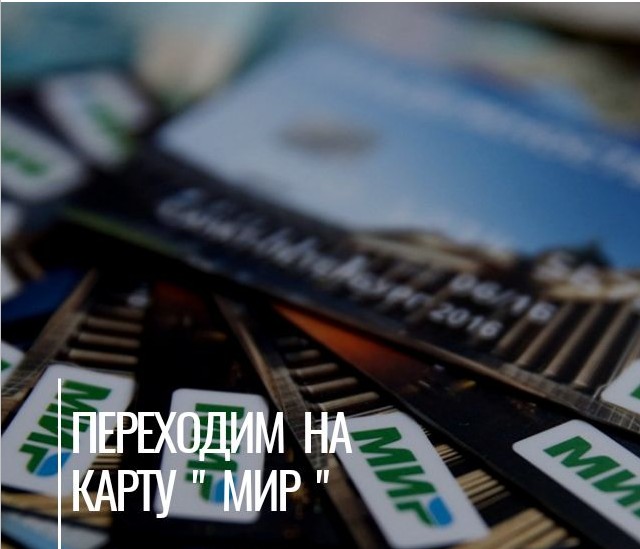 